ПРОГРАММА ИССЛЕДОВАНИЙ
Центра коллективного пользования
Модельный комплекс реального времени для тестирования технологий, систем и решений референтной архитектуры IoEN 
(testbed EnergyNet)на период до 2025 года
Москва, 2019ПРОГРАММА ИССЛЕДОВАНИЙЦентра коллективного пользования Модельный комплекс реального времени для тестирования технологий, систем и решений референтной архитектуры IoEN (testbed EnergyNet) на период до 2025 годаВвод в эксплуатацию полигона «Testbed «EnergyNet» - важная веха в реализации плана мероприятий НТИ «EnergyNet», которая позволит вывести разработки устройств и систем на качественно новый уровень. «Testbed «EnergyNet» позволит проводить испытания реальных силовых устройств с включением их в контур цифрового моделирования для проведения испытаний прототипов оборудования необходимого для реализации интернета энергии. «Testbed «EnergyNet» - уникальный модельный испытательный комплекс для разработки и тестирования архитектурно-технических решений по проекту создания Интернета энергии (Internet of Energy, IoEN) и других новых решений для технологического развития российской энергетики. Создание полигона «Testbed «EnergyNet», работающего по технологии Power Hardware in Loop (PHIL), является первым таким проектом в России и одним из немногих в мире. Ввод в эксплуатацию четырехквадрантных усилителей фирмы «PONOVO POWER Co» в составе полигона «Testbed «EnergyNet» позволяет создавать особые киберфизические модели микроэнергосистем, одна часть которых моделируется в цифровом симуляторе реального времени (RTDS), а другая часть является реальной электрической сетью.В состав основного оборудования полигона «Testbed «EnergyNet» входит:моделирующий комплекс RTDS, включающий в себя четыре вычислительных модуля, в состав которых входит в общей сложности десять плат PB5 и пять ядер Novacor.четырехквадрантные усилители мощности для подключения оборудования комплекса RTDS к физическим моделям устройств. Количество шкафов трехфазных усилителей мощности – 4 шт. Мощность каждого усилителя мощности 15 кВА;электродинамическая модель энергосистемы, в состав которой входят модели ЛЭП (30 шт.), модели трехфазных трансформаторов (4 шт.), блоки, моделирующие агрегаты электростанций (4 шт.), модельная нагрузка с суммарной мощностью 50 кВт и др.Цель программы развития Центра коллективного пользования НТИ МЭИ (ЦКП) состоит в повышении конкурентоспособности ЦКП на рынке исследований и разработок как объекта научной инфраструктуры, ориентированного на внешних пользователей, и обеспечении его эффективного функционирования.Исследования, проведение которых планируется в Центре коллективного пользования:Исследования для обеспечения информационной безопасности электроэнергетических объектов на базе киберфизической моделиОбласть исследований: системы релейной защиты и автоматизированного управления.Ожидаемые результаты: широкое внедрение информационных технологий и средств вычислительной техники на объектах электроэнергетики остро ставит вопрос обеспечения информационной безопасности и защищенности объектов топливно-энергетического комплекса (ТЭК), исследование кибербезопасности подстанций и электрической сети, анализ последствий отказов оборудования и каскадных аварий («блэкаутов») в результате кибератак, анализ критических элементов подстанций, анализ уязвимостей подстанций и объектов электросетевой инфраструктуры и разработка моделей угроз для объектов электросетевого комплекса позволит сделать оценку информационной безопасности объекта с позиций анализа работы систем, входящих в состав информационно-телекоммуникационной инфраструктуры (ИТКИ) и дать полное представление о реальных последствиях кибератак.Сроки проведения: 2019-2021 гг.*Исследования новых переходных процессов в связи с внедрением нетрадиционных источников электроэнергии (ВИЭ)Область исследований: электрические параметры и режимы работы энергосистемОжидаемые результаты: оценка влияния ВЭИ на режим работы энергосистемы для поиска новых подходов к построению комплексов релейной защиты и автоматики управления энергосистемойСроки проведения: 2021-2023 гг.*Исследования статической и динамической устойчивости энергосистем в связи с внедрением нетрадиционных источников электроэнергии (ВИЭ) и Интернета энергииОбласть исследований: электрические параметры и режимы работы энергосистемОжидаемые результаты: оценка влияния ВЭИ на статическую и динамическую устойчивость энергосистем, определение требований к новым видам оборудования для обеспечения статической и динамической устойчивости энергосистемы.Сроки проведения: 2022-2023 гг.*Исследования силового физического оборудования, проверки и испытания систем релейной защиты и систем автоматического управленияОбласть исследований: режимы и алгоритмы работы физического оборудованияОжидаемые результаты: оценка правильности работы систем релейной защиты и автоматики для новых видов силового и измерительного оборудованияСроки проведения: 2021-2022 гг.*Исследования ненормативных режимов работы микроэнергосистемОбласть исследований: микроэнергосистемыОжидаемые результаты: оценка устойчивости работы микроэнергосистем в аварийных и переходных режимах. Сроки проведения: 2022-2023 гг.*Исследования, связанные с управлением микроэнергосистемами для проработки вопроса подключения к энергосистеме в нормальных и аварийных режимах за счет применения технологии Power-Hardware-in-the-Loop (PHIL)Область исследований: микроэнергосистемыОжидаемые результаты: разработка и испытания новых алгоритмов и устройств управления микроэнергосистемами.Сроки проведения: 2023-2024 гг.*Испытания реальных силовых устройств с включением их в контур цифрового моделирования для проведения испытаний прототипов оборудования необходимого для реализации проекта «Интернет энергии» («Internet of Energy, IoEN»)Область исследований: интернет электроэнергииОжидаемые результаты: оценка правильности работы устройств и разработка алгоритмов управления оборудованием, входящим в проект «Интернет энергии» («Internet of Energy, IoEN»)Сроки проведения: 2020-2022 гг.*Исследования систем электроснабжения с применением ВИЭ и накопителей электроэнергииОбласть исследований: интернет электроэнергииОжидаемые результаты: система предиктивного управления зарядом и разрядом батарей на основе прогнозов генерации и потребленияСроки проведения: 2020-2022 гг.*Исследование работы накопителей электроэнергии и ВИЭ в системах собственных нужд ПСОбласть исследований: накопители электроэнергии и ВИЭОжидаемые результаты: оценка области применения накопителей электроэнергии и ВИЭ в системах собственных нужд ПССроки проведения: 2021-2023 гг.*Исследование распределенных интеллектуальных систем управления распределительными электрическими сетямиОбласть исследований: режимы работы распределенных электрических системОжидаемые результаты: система управления распределительными электрическими сетями с применением новых топологий и устройств управления перетоками мощности.Сроки проведения: 2023-2025 гг.*Исследование распределенных интеллектуальных систем управления режимами ЭЭС по напряжению и реактивной мощностиОбласть исследований: режимы работы ЭЭСОжидаемые результаты: интеллектуальные распределенные системы, способные автономно обмениваться информацией и договариваться друг с другом о дальнейших действиях для поддержания необходимого уровня напряжения в сети, качества электроэнергии и снижения потерь при ее передаче.Сроки проведения: 2023-2025 гг.*Исследование автоматизированной системы расчета параметров срабатывания РЗА в микроэнергосистеме в режиме онлайнОбласть исследований: комплексы релейной защиты и автоматикиОжидаемые результаты: разработка и внедрение автоматизированных систем расчета параметров срабатывания РЗА в микроэнергосистеме в режиме онлайн для увеличения степени автоматизации процесса расчета уставок в электрических сетях с сильно меняющимися за коротких срок режимами.Сроки проведения: 2021-2023 гг.*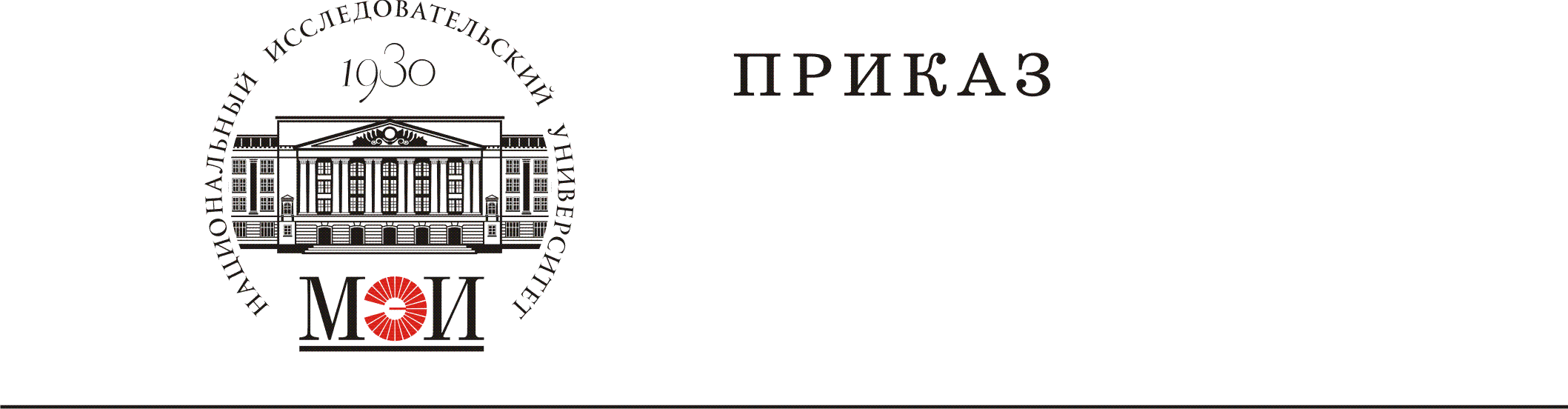 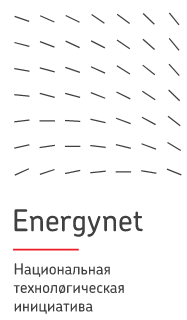 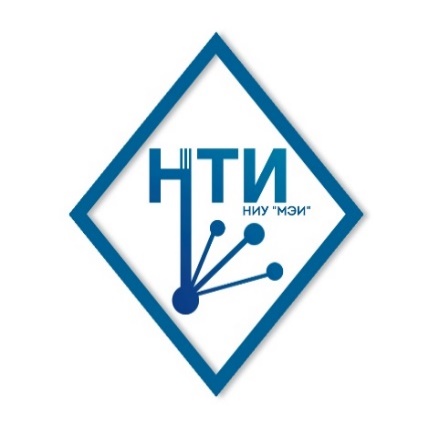 УТВЕРЖДЕНА Приемочной комиссий 
24 декабря 2019 годаПредседатель комиссии

__________ Ю.В. Васильев 